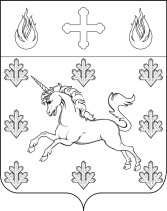 СОВЕТ ДЕПУТАТОВ ПОСЕЛЕНИЯ СОСЕНСКОЕ РЕШЕНИЕ                           20 ноября 2014 года   № 21/10О внесении изменений в решение Совета депутатов поселения Сосенское от 21.08.2014   №  17/12 «О принятии долгосрочной целевой программы «Содержание объектов дорожного хозяйства на территории поселения Сосенское на период 2015-2017 гг.»           В соответствии с законом города Москвы от 06.11.2002 №56 «Об организации местного самоуправления в городе Москве», Уставом поселения Сосенское,  Постановлением главы сельского поселения Сосенское от 16.08.2011   № 35-П «Об утверждении Порядка принятия решений о разработке долгосрочных целевых программ сельского поселения Сосенское, их формировании и реализации»,  Совет депутатов поселения Сосенское решил:	1. Принять предложение о внесении изменений в решение Совета депутатов поселения Сосенское от 21.08.2014 г. № 17/12 «О принятии  долгосрочной целевой программы «Содержание объектов дорожного хозяйства на территории поселения Сосенское на период 2015-2017 гг.»»,  изложив  приложение  1 к Программе «Перечень мероприятий долгосрочной целевой программы поселения Сосенское на 2015-2017 гг.» в новой редакции согласно приложению  к настоящему решению.2.Предусмотреть  соответствующие мероприятия в расходах бюджета поселения Сосенское в городе Москве на 2015 год.3.Рекомендовать  главе поселения Сосенское  утвердить вносимые  изменения  в долгосрочную целевую программу поселения Сосенское «Содержание объектов дорожного хозяйства на территории поселения Сосенское на период 2015-2017 гг.»  4.Настоящее решение вступает в силу со дня его принятия.5.Разместить  настоящее решение на официальном сайте органов местного самоуправления поселения Сосенское в информационно-телекоммуникационной сети «Интернет».6. Контроль за исполнением настоящего решения возложить на депутата Совета депутатов поселения Сосенское Ткачева С.Н.Приложение К Решению Совета депутатов поселения Сосенское от 20.11.2014 №21/10Глава поселения Сосенское                  В.М. ДолженковПриложение 1
к долгосрочной целевой программе "Содержание объектов  дорожного хозяйства на территории  поселения Сосенское на период 2015-2017 гг."Приложение 1
к долгосрочной целевой программе "Содержание объектов  дорожного хозяйства на территории  поселения Сосенское на период 2015-2017 гг."Приложение 1
к долгосрочной целевой программе "Содержание объектов  дорожного хозяйства на территории  поселения Сосенское на период 2015-2017 гг."Приложение 1
к долгосрочной целевой программе "Содержание объектов  дорожного хозяйства на территории  поселения Сосенское на период 2015-2017 гг."Приложение 1
к долгосрочной целевой программе "Содержание объектов  дорожного хозяйства на территории  поселения Сосенское на период 2015-2017 гг."ПЕРЕЧЕНЬ МЕРОПРИЯТИЙ ДОЛГОСРОЧНОЙ ЦЕЛЕВОЙ ПРОГРАММЫПЕРЕЧЕНЬ МЕРОПРИЯТИЙ ДОЛГОСРОЧНОЙ ЦЕЛЕВОЙ ПРОГРАММЫПЕРЕЧЕНЬ МЕРОПРИЯТИЙ ДОЛГОСРОЧНОЙ ЦЕЛЕВОЙ ПРОГРАММЫПЕРЕЧЕНЬ МЕРОПРИЯТИЙ ДОЛГОСРОЧНОЙ ЦЕЛЕВОЙ ПРОГРАММЫПЕРЕЧЕНЬ МЕРОПРИЯТИЙ ДОЛГОСРОЧНОЙ ЦЕЛЕВОЙ ПРОГРАММЫПЕРЕЧЕНЬ МЕРОПРИЯТИЙ ДОЛГОСРОЧНОЙ ЦЕЛЕВОЙ ПРОГРАММЫПЕРЕЧЕНЬ МЕРОПРИЯТИЙ ДОЛГОСРОЧНОЙ ЦЕЛЕВОЙ ПРОГРАММЫПЕРЕЧЕНЬ МЕРОПРИЯТИЙ ДОЛГОСРОЧНОЙ ЦЕЛЕВОЙ ПРОГРАММЫПЕРЕЧЕНЬ МЕРОПРИЯТИЙ ДОЛГОСРОЧНОЙ ЦЕЛЕВОЙ ПРОГРАММЫПЕРЕЧЕНЬ МЕРОПРИЯТИЙ ДОЛГОСРОЧНОЙ ЦЕЛЕВОЙ ПРОГРАММЫПЕРЕЧЕНЬ МЕРОПРИЯТИЙ ДОЛГОСРОЧНОЙ ЦЕЛЕВОЙ ПРОГРАММЫПЕРЕЧЕНЬ МЕРОПРИЯТИЙ ДОЛГОСРОЧНОЙ ЦЕЛЕВОЙ ПРОГРАММЫПЕРЕЧЕНЬ МЕРОПРИЯТИЙ ДОЛГОСРОЧНОЙ ЦЕЛЕВОЙ ПРОГРАММЫПЕРЕЧЕНЬ МЕРОПРИЯТИЙ ДОЛГОСРОЧНОЙ ЦЕЛЕВОЙ ПРОГРАММЫПЕРЕЧЕНЬ МЕРОПРИЯТИЙ ДОЛГОСРОЧНОЙ ЦЕЛЕВОЙ ПРОГРАММЫпоселения Сосенскоепоселения Сосенскоепоселения Сосенскоепоселения Сосенскоепоселения Сосенскоепоселения Сосенскоепоселения Сосенскоепоселения Сосенскоепоселения Сосенскоепоселения Сосенскоепоселения Сосенскоепоселения Сосенскоепоселения Сосенскоепоселения Сосенскоепоселения Сосенское«Содержание объектов дорожного хозяйства на территории 
поселения Сосенское на период 2015-2017 гг.»
(наименование Программы)«Содержание объектов дорожного хозяйства на территории 
поселения Сосенское на период 2015-2017 гг.»
(наименование Программы)«Содержание объектов дорожного хозяйства на территории 
поселения Сосенское на период 2015-2017 гг.»
(наименование Программы)«Содержание объектов дорожного хозяйства на территории 
поселения Сосенское на период 2015-2017 гг.»
(наименование Программы)«Содержание объектов дорожного хозяйства на территории 
поселения Сосенское на период 2015-2017 гг.»
(наименование Программы)«Содержание объектов дорожного хозяйства на территории 
поселения Сосенское на период 2015-2017 гг.»
(наименование Программы)«Содержание объектов дорожного хозяйства на территории 
поселения Сосенское на период 2015-2017 гг.»
(наименование Программы)«Содержание объектов дорожного хозяйства на территории 
поселения Сосенское на период 2015-2017 гг.»
(наименование Программы)«Содержание объектов дорожного хозяйства на территории 
поселения Сосенское на период 2015-2017 гг.»
(наименование Программы)«Содержание объектов дорожного хозяйства на территории 
поселения Сосенское на период 2015-2017 гг.»
(наименование Программы)«Содержание объектов дорожного хозяйства на территории 
поселения Сосенское на период 2015-2017 гг.»
(наименование Программы)«Содержание объектов дорожного хозяйства на территории 
поселения Сосенское на период 2015-2017 гг.»
(наименование Программы)«Содержание объектов дорожного хозяйства на территории 
поселения Сосенское на период 2015-2017 гг.»
(наименование Программы)«Содержание объектов дорожного хозяйства на территории 
поселения Сосенское на период 2015-2017 гг.»
(наименование Программы)«Содержание объектов дорожного хозяйства на территории 
поселения Сосенское на период 2015-2017 гг.»
(наименование Программы)N  п/п N  п/п Мероприятия по реализации   Программы  Мероприятия по реализации   Программы  Источники финансированияИсточники финансированияСрок исполнения        Срок исполнения        Всего        (тыс. руб.)      Объем финансирования по годам (тыс. руб.)Объем финансирования по годам (тыс. руб.)Объем финансирования по годам (тыс. руб.)Ответственный за выполнение мероприятия Программы          Ответственный за выполнение мероприятия Программы          N  п/п N  п/п Мероприятия по реализации   Программы  Мероприятия по реализации   Программы  Источники финансированияИсточники финансированияСрок исполнения        Срок исполнения        Всего        (тыс. руб.)      Объем финансирования по годам (тыс. руб.)Объем финансирования по годам (тыс. руб.)Объем финансирования по годам (тыс. руб.)Ответственный за выполнение мероприятия Программы          Ответственный за выполнение мероприятия Программы          N  п/п N  п/п Мероприятия по реализации   Программы  Мероприятия по реализации   Программы  Источники финансированияИсточники финансированияСрок исполнения        Срок исполнения        Всего        (тыс. руб.)      Объем финансирования по годам (тыс. руб.)Объем финансирования по годам (тыс. руб.)Объем финансирования по годам (тыс. руб.)Ответственный за выполнение мероприятия Программы          Ответственный за выполнение мероприятия Программы          112233445678992015 год2016 год2017 годСодержание автомобильных дорог находящихся на балансе Содержание автомобильных дорог находящихся на балансе Содержание автомобильных дорог находящихся на балансе Содержание автомобильных дорог находящихся на балансе Содержание автомобильных дорог находящихся на балансе Содержание автомобильных дорог находящихся на балансе Содержание автомобильных дорог находящихся на балансе Содержание автомобильных дорог находящихся на балансе Содержание автомобильных дорог находящихся на балансе Содержание автомобильных дорог находящихся на балансе Содержание автомобильных дорог находящихся на балансе Содержание автомобильных дорог находящихся на балансе Содержание автомобильных дорог находящихся на балансе Содержание автомобильных дорог находящихся на балансе 1.1.Содержание автомобильных дорогСодержание автомобильных дорогСодержание автомобильных дорогСредства бюджета поселения   СосенскоеСредства бюджета поселения   Сосенское253 00077 000-4500-8400=64 10084 00092 0001.2.Ямочный и текущий ремонт автомобильных дорог Ямочный и текущий ремонт автомобильных дорог Ямочный и текущий ремонт автомобильных дорог Средства бюджета поселения   СосенскоеСредства бюджета поселения   Сосенское228 66010 000105 000 113 6601.3.Горизонтальная и вертикальная  дорожная разметкаГоризонтальная и вертикальная  дорожная разметкаГоризонтальная и вертикальная  дорожная разметкаСредства бюджета поселения   СосенскоеСредства бюджета поселения   Сосенское8 5002 5002 9003 1001.4Установка и ремонт дорожных знаков и ИДНУстановка и ремонт дорожных знаков и ИДНУстановка и ремонт дорожных знаков и ИДНСредства бюджета поселения   СосенскоеСредства бюджета поселения   Сосенское5 2001 5001 7002 0001.5Укрепление обочинУкрепление обочинУкрепление обочинСредства бюджета поселения   СосенскоеСредства бюджета поселения   Сосенское8 4008 40000Итого по содержанию Итого по содержанию Итого по содержанию Итого по содержанию 495 360-4500=490 86086 500193 600210 760в т.ч. Средства бюджета поселения Сосенскоев т.ч. Средства бюджета поселения Сосенскоев т.ч. Средства бюджета поселения Сосенскоев т.ч. Средства бюджета поселения Сосенское495 360-4500=490 86086 500193 600210 760Ремонт и обустройство пешеходных тротуаров Ремонт и обустройство пешеходных тротуаров Ремонт и обустройство пешеходных тротуаров Ремонт и обустройство пешеходных тротуаров Ремонт и обустройство пешеходных тротуаров Ремонт и обустройство пешеходных тротуаров Ремонт и обустройство пешеходных тротуаров Ремонт и обустройство пешеходных тротуаров Ремонт и обустройство пешеходных тротуаров Ремонт и обустройство пешеходных тротуаров Ремонт и обустройство пешеходных тротуаров Ремонт и обустройство пешеходных тротуаров Ремонт и обустройство пешеходных тротуаров Ремонт и обустройство пешеходных тротуаров 2.1Ремонт и обустройство пешеходных тротуаровРемонт и обустройство пешеходных тротуаровРемонт и обустройство пешеходных тротуаровСредства бюджета поселения   СосенскоеСредства бюджета поселения   Сосенское17 00015 0001 0001 000Оформление документации по БДД, паспортизация ОДХ, установка дорожных и информационных знаковОформление документации по БДД, паспортизация ОДХ, установка дорожных и информационных знаковОформление документации по БДД, паспортизация ОДХ, установка дорожных и информационных знаковОформление документации по БДД, паспортизация ОДХ, установка дорожных и информационных знаковОформление документации по БДД, паспортизация ОДХ, установка дорожных и информационных знаковОформление документации по БДД, паспортизация ОДХ, установка дорожных и информационных знаковОформление документации по БДД, паспортизация ОДХ, установка дорожных и информационных знаковОформление документации по БДД, паспортизация ОДХ, установка дорожных и информационных знаковОформление документации по БДД, паспортизация ОДХ, установка дорожных и информационных знаковОформление документации по БДД, паспортизация ОДХ, установка дорожных и информационных знаковОформление документации по БДД, паспортизация ОДХ, установка дорожных и информационных знаковОформление документации по БДД, паспортизация ОДХ, установка дорожных и информационных знаковОформление документации по БДД, паспортизация ОДХ, установка дорожных и информационных знаковОформление документации по БДД, паспортизация ОДХ, установка дорожных и информационных знаков3.1Паспортизация ОДХ, дислокация и установка дорожных и информационных знаков и т.д.Паспортизация ОДХ, дислокация и установка дорожных и информационных знаков и т.д.Паспортизация ОДХ, дислокация и установка дорожных и информационных знаков и т.д.Средства бюджета поселения   СосенскоеСредства бюджета поселения   Сосенское2 000+4500=6 500500+4500=5 000700800Всего по программеВсего по программеВсего по программеВсего по программеВсего по программеВсего по программеВсего по программеВсего по программеВсего по программеВсего по программеВсего по программеВсего по программеВсего по программеВсего по программеВсего по Программе, в т.ч.:  Всего по Программе, в т.ч.:  Всего по Программе, в т.ч.:  Всего по Программе, в т.ч.:  514 360106 500195 300212 560Средства бюджета поселения  Сосенское        Средства бюджета поселения  Сосенское        Средства бюджета поселения  Сосенское        Средства бюджета поселения  Сосенское        514 360106 500195 300212 560Другие источники:            Другие источники:            Другие источники:            Другие источники:            